УТВЕРЖДЕНО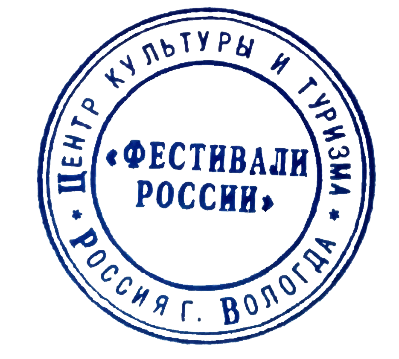 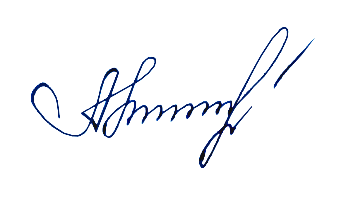 Директор Центра культуры и туризма «Фестивали России»А.М.Плехова _______________________от «____» _________________ 2021 годаПОЛОЖЕНИЕо проведении Всероссийского очно-заочного конкурса работников дошкольных образовательных учреждений «Воспитатель года - 2021»(далее – конкурс)1.Общие положения1.1. Настоящее Положение регламентирует статус и порядок проведения I ВсероссийскогоОчно-заочного конкурса «Воспитатель года - 2021»1.2. I Всероссийский конкурс «Воспитатель года - 2021» (далее - Конкурс) проводится в целях выявления, поддержки и распространения инновационного опыта воспитателей, педагогических работников и руководителей образовательных организаций, стимулирования успешно работающих педагогов дошкольного образования и популяризации профессии.1.3. Организатором Конкурса выступает Центр культуры и туризма «Фестивали России»(далее – ЦКиТ «Фестивали России»).1.4. Настоящее Положение определяет требования к участникам и конкурсным заявкамКонкурса, порядок их представления на Конкурс, сроки проведения Конкурса, действует дозавершения конкурсных мероприятий, предусмотренных Организационным комитетом IВсероссийского конкурса «Воспитатель года - 2021» (далее - Организационный комитет).1.5. Итоги Конкурса будут подведены 4 декабря 2021 года.2. Порядок организации и проведения Конкурса2.1. В Конкурсе имеют право принимать участие воспитатели, педагогическиеработники и руководители образовательных организаций, реализующих образовательныепрограммы дошкольного образования (основные общеобразовательные программы,программы дополнительного образования), зарегистрированные на территории РоссийскойФедерации в соответствии с действующим законодательством (далее – образовательныхорганизаций), представившие конкурсную заявку в соответствии с настоящим Положением.2.2. Конкурс проводится в четыре этапа:Первый этап – визитная карточкаУчастник презентует себя путём рассказа о начале своей трудовой деятельности, приобретённых навыках, работе в организации, достижениях. Обязательным критерием является проявление творческих или спортивных способностей. Участники очного формата демонстрируют визитную карточку на сцене Дома культуры Льнокомбината 4 декабря 2021 года. Участники заочного участия в формате видео присылают визитную карточку на электронную почту festivali.rossii@mail.ru или в сообщения официальной группы ВК https://vk.com/festivalsofrussiaВторой этап – творческий Участники совместно с воспитанниками своей возрастной группы делают объёмную работу декоративно-прикладного творчества на тему «Осень». Работа выполняется из любого материала в различной технике: декупаж, квиллинг, оригами, тиснение, макраме и другие виды. На электронную почту Организаторов Конкурса  festivali.rossii@mail.ru или в сообщения официальной группы ВК https://vk.com/festivalsofrussia направляется 2 фотографии хорошего качества: процесс работы с детьми и готовая поделка. Не допускается создание коллажей и подписей. Участники очного формата приносят готовую поделку на конкурс в день его проведения по адресу: г.Вологда, ул. Космонавта Беляева, 9, Дом культуры Льнокомбината 4 декабря 2021 года не позднее, чем за час до начала конкурса (фотографии так же направляются на электронную почту или в сообщения группы до окончания приёма заявок 25 ноября вместе с заявкой участника)Третий этап –игровые технологии Участники предоставляют разработанный проект игровой деятельности для определённой возрастной группы. Проект должен отличаться новизной, практичностью, нести познавательный, спортивный или творческий характер. Работа оформляется документом Word, где прописывается ход его работы от начала до реализации. Размер текста – 14, шрифт  Times New Roman. Презентуется проект в программе PowerPoint или в другой удобной для участника форме презентации (видео, фото, устный рассказ и др.) в день финала конкурса 4 декабря 2021 года. Участники очного формата присылают на электронную почту только текстовый проект, без презентации. Участники заочного формата присылают текстовый документ и презентацию. Четвёртый этап – вопрос из залаУчастникам конкурса задаются вопросы на свободную тематику с целью выявления их кругозора, творческого мышления, интеллектуальных способностей, находчивости, артистичности. Вопросы может задавать и член жюри. Баллы за ответы суммируются2.3. Пакет документов:На адрес электронной почты Организаторов Конкурса  festivali.rossii@mail.ru или в сообщения официальной группы ВК https://vk.com/festivalsofrussia направляются следующие документы для участников очного и заочного формата:1. Заявка-анкета участника конкурса (Положение 1)2. Две фотографии хорошего качества: процесс работы с детьми и готовой объёмной работы декоративно-прикладного творчества на тему «Осень»3. Проект игровых технологий в текстовом виде (Положение 2)Для участников заочного формата:1. Визитная карточка в формате видео 2. Дополнительно направляется презентация игровых технологий в любом формате (презентация, видео, фото и др.)3. Ответы на вопросы четвёртого этапа в текстовом форматеДля участников очного формата:В день финала конкурса 4 декабря 2021 года по адресу: г.Вологда, ул. Космонавта Беляева, 9, не позднее, чем за час до начала конкурса приносятся следующие работы:1. Объёмная поделка декоративно-прикладного творчества на тему «Осень»2. Текстовый распечатанный вариант презентации игровых технологий3. Презентация игровых технологий на носителе2.4. Все материалы, присланные на Конкурс, обратно не возвращаются и нерецензируются.3. Требования к конкурсным заявкам3.1. Общие требования к конкурсным заявкам:- соответствие целям и задачам Конкурса;- полнота представленной информации;- наличие инновационных подходов и результатов, которые существенно отличаютсяот традиционной массовой практики, в организации процесса образования и воспитания.3.2. Заявки, представленные на Конкурс, обязательно должны быть оформленысоответствующим образом с соблюдением технических требований.3.3. Заявка и конкурсная работа участника должна состоять:- Описательная часть в формате Word. В файле может содержаться текст, графики,схемы. Использование шрифта Times New Roman размер -14.- Видеоработа – это записанный видеоролик, в котором должна быть представленапрезентация или визитная карточка, если участник конкурса ведёт работу в этом формате. Длительность видео – до 10 минут, горизонтальное изображение записи- Фотографии – изображение проделанной или готовой работы в хорошем качестве без применения на фотографии надписей и создания коллажей. Не допускается графическая коррекция фотографий в фоторедакторах.3.4. Участники очного формата приносят на носителе музыку, видео (если того требует конкурсный номер) 4. Порядок работы Организационного комитета4.1. С целью определения победителей Конкурса создается Организационныйкомитет I Всероссийского конкурса «Воспитатель года - 2021».5. Сроки проведения конкурса и финансовые условия10 октября 2021 года по 25 ноября 2021 года - приём заявок  25 по 30 ноября 2021 года - проверка конкурсных материалов и отправка дополнительных вопросов для участников заочного этапа (Участники заочного этапа до 1 декабря 2021 года должны выслать в текстовом формате на электронный адрес конкурса или в сообщения группы ВК готовые ответы на вопросы четвёртого этапа)4 декабря 2021 года – финал конкурса, вручение призов и дипломов 5-15 декабря 2021 года – рассылка дипломов и призов участникам заочного конкурса Организационный взнос составляет 800 рублей с одной заявки6. Основные критерии оценки конкурсных заявок6.1. Критерии:- Полнота пакета документов (текст и видео), структура, логика- Новизна (инновации и/или новшества) работы участника;- Профессионализм (наличие устойчиво высоких показателей и результатовдеятельности) и мастерство (наличие опыта распространения передовых практик вучреждении и за пределами образовательной организации) участника;- Эффективность воспитательно-образовательного процесса (результаты, продукты);- Находчивость и изобретательность в ответах на вопросы четвёртого этапа- Артистичность и творческие способности6.2. Итоги Конкурса будут размещены в социальных сетях в официальной группе ВК ЦКиТ «Фестивали России» https://vk.com/festivalsofrussia до 10 декабря 2021 года.7. Награждение7.1. Организационный комитет определяет победителей Конкурса с присуждением I,II и III места, а также утверждает специальные номинации и призы по усмотрению жюри.7.2. Победители Конкурса получают почетные дипломы, призы и ценные подарки.Виды специальных призов, а также их денежный эквивалент утверждаетсяруководителем Организационного комитета в рамках сметы Конкурса.Контактная информация: 160000, г. Вологда, ул. Ленинградская, д. 20, офис 20. Центр культуры и туризма «Фестивали России»Адрес электронной почты: festivali.rossii@mail.ru  Адрес официальной группы ВК Центр культуры и туризма «Фестивали России» https://vk.com/festivalsofrussia Адрес сайта: www.кружеводорог35.рф  Телефоны: т/ф 8(8172)21-49-68, 8 (962) 668-23-278. Заключительные положения8.1. Конкурсант (заявитель) полностью несет ответственность за содержание заявкии заявленного контента в ней, в том числе полностью берет на себя ответственность заполучения согласия (разрешения) от родителей (законных представителей)несовершеннолетних детей, в случае использования их изображения (видео, фото) в заявке(конкурсной работе) и дает согласие на ее обнародование, публикацию на официальныхсайтах Организатора КонкурсаПриложение 1I Всероссийский конкурс «Воспитатель года - 2021»Участник конкурсаФамилия, имя, отчествоДолжностьДата рожденияНомера контактных телефонов, адрес электронной почтыОбразование, ученая степень, ученое звание (уровень, учебное заведение)Профессиональная карьера (общий стаж работы, даты, места работы, должности)Наличие наград, званий (если имеется)Наименование образовательной организации (полностью)Полный адрес организациисубъект РФиндекснаселенный пунктулицадомРуководитель образовательной организации (ФИО, контактный телефон)Награды и иные достижения организацииПриложение 2 Первый этап – «Визитная карточка»Обязательно к заполнению Примерный план визитной карточки (возможно разработать своё представление, где Вы полно раскроете себя, свою деятельность и творческие (спортивные) способности. Не обязательно к заполнению 1. Ф.И.О.2. Рассказ о начале, выборе трудовой деятельности3. Образование4. Личные достижения (демонстрация в виде копий, фотографий, видео и др.) 5. Почему выбор пал именно на ту организацию, где Вы осуществляете профессиональную деятельность6. Увлечения, хобби (демонстрация)7. Творческий номерПриложение 3Второй этап – «Творческий. Тема «Осень»»Приложение 4Третий этап – «Игровые технологии»Инструкция-план написания игровой программы для детей1. Цели и задачи игры, её классификация и вид2. Этапы подготовки - необходимый игровой инвентарь, материалы для проведения игры, атрибутика и другие- количество ведущих, действующих персонажей- сценарий (чётко прописано время, место действия, название, действующие лица, ремарки) - Место проведения3. Предполагаемые результаты достижения цели4. Оценка результатов игры (как дети восприняли игру, получили ли они удовольствие, выполнены ли поставленные задачи) 5. Актуальность и новшество игры. Что отличает вашу игру от остальных и чем она полезна детям6. Что бы вы хотели дополнить и какие изменения внести в игру после её проведения? (возможно, вам требуются дополнительные финансовые ресурсы)Положение 4Четвёртый этап – «Вопрос из зала»ДЛЯ УЧАСТНИКОВ ЗАОЧНОГО ФОРМАТАПосле приёма всех документов на ваш электронный адрес в срок с 25 по 30 ноября 2021 года направляется документ с вопросами от членов жюри, а также вопросы, составленные организаторами Конкурса Центра культуры и туризма «Фестивали России» в количестве 10На каждый вопрос требуется развёрнутый ответ не более 5 предложений. Ответы на вопросы необходимо направить до 1 декабря 2021 года на электронный адрес или сообщения группы ВК№НаименованиеОтветФ.И.О.Наименование организацииНеобходим ли проектор для показа личных достижений, фоторгафий или видеоролика?Сколько требуется микрофонов?Какой творческий номер представляете? В какой номинации? Количество задействованных лиц в показе визитной карточки№НаименованиеОтветФ.И.О.Наименование организации (полностью)Возрастная группа? Количество человекНазвание работы?Какая техника и какие материалы использовались? №НаименованиеОтветФ.И.О.Наименование организации (полностью)Возрастная группа? Количество человекСтруктура группы (Общеразвивающая, коррекционная, адаптационная и др.)Название игровой деятельности?Вид игровой деятельности (физические, интеллектуальные, творческие, социальные, дидактическая) Время проведения игрыОписание игровой программы (согласно инструкции ниже)Сценарий игровой программы